Календарно - тематический планФИО  (конкурсанта)   Леонова И.Н.Цель для педагога  (организация, руководство и реализация фрагментов мероприятий 2ОЙ половины дня: мотивационная беседа, дидактическая игра с использованием ИКТ и сюжетно – ролевая игра с элементами самостоятельной деятельности детей с волонтерами с актерской задачей)Создать условия для овладения детьми  подготовительной к школе группы умением применять знания о профессии машинист в ходе коммуникативной и  игровой деятельности –ознакомление с профессией машинист( беседа « Машинист поезда, дидактическая игра « Кто такой машинист», сюжетно- ролевая игра «Юный машинист»)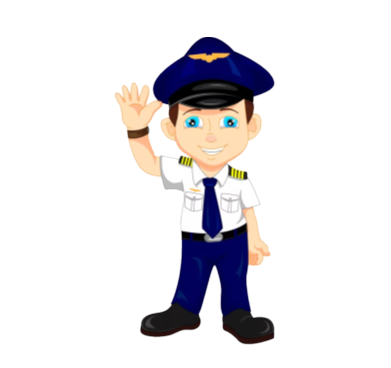 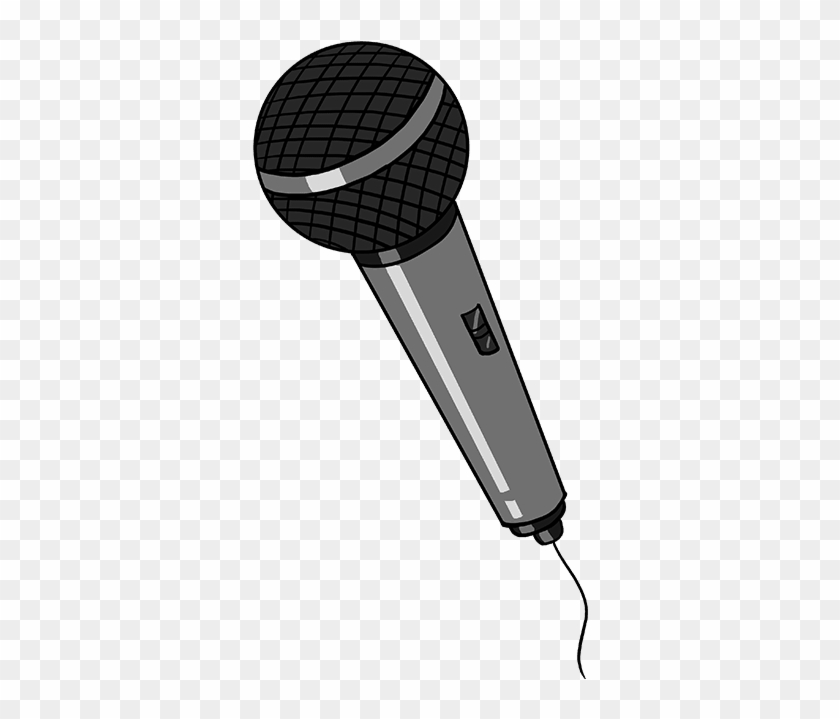 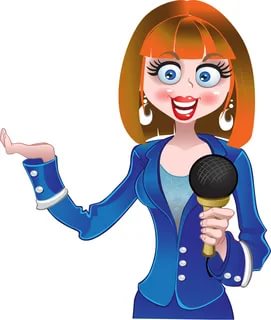 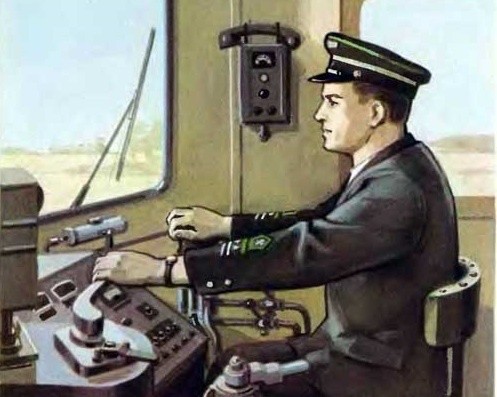 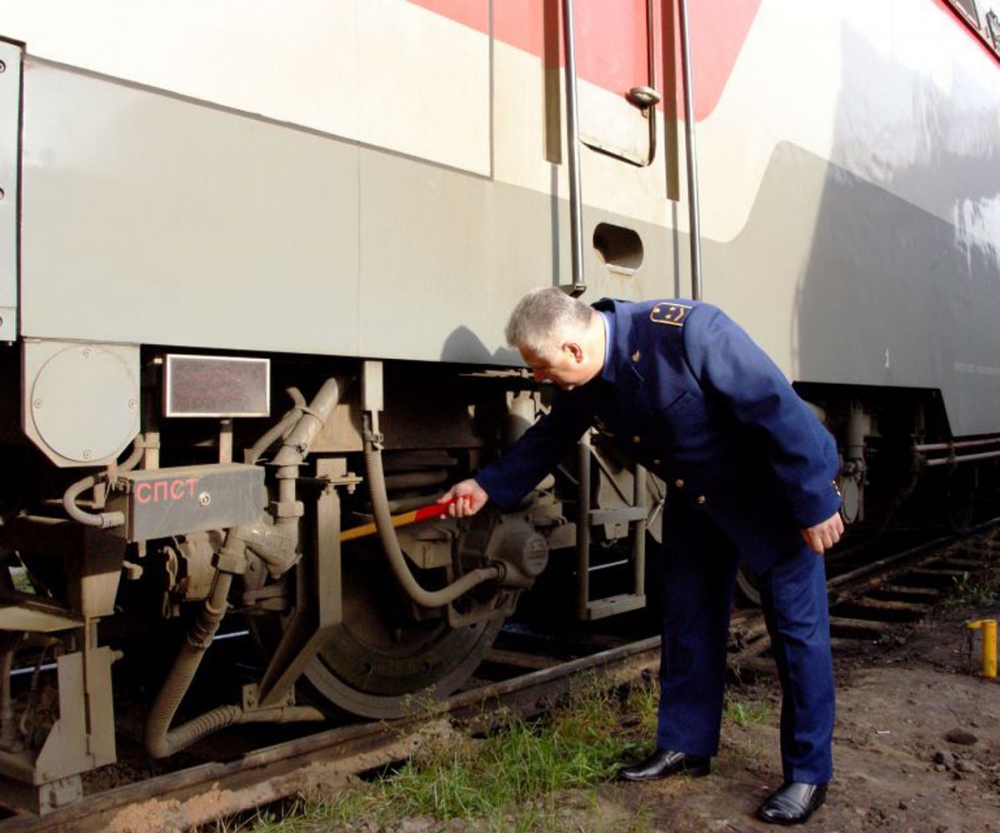 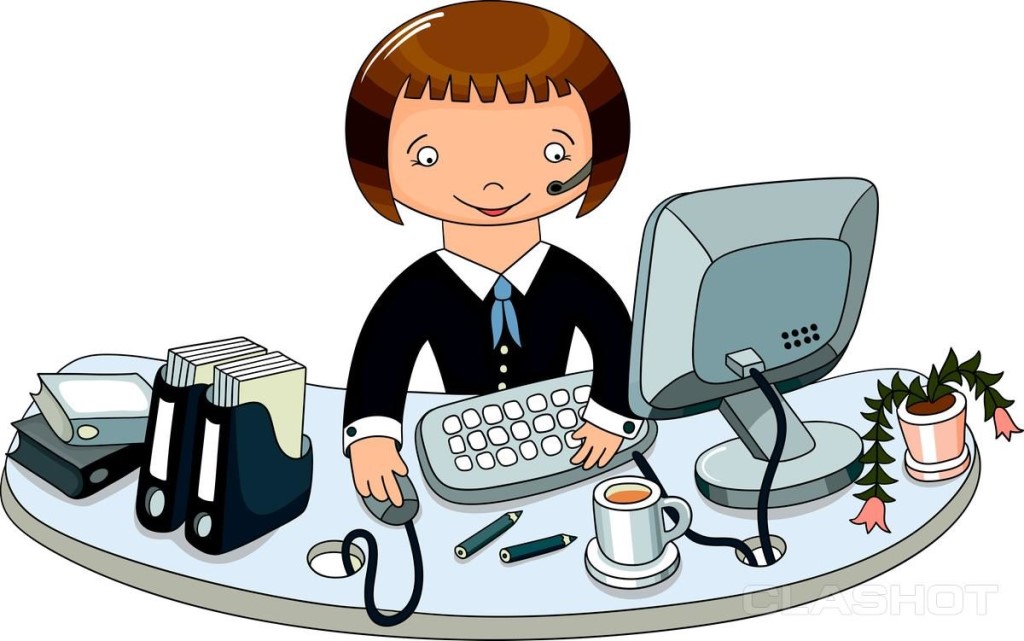 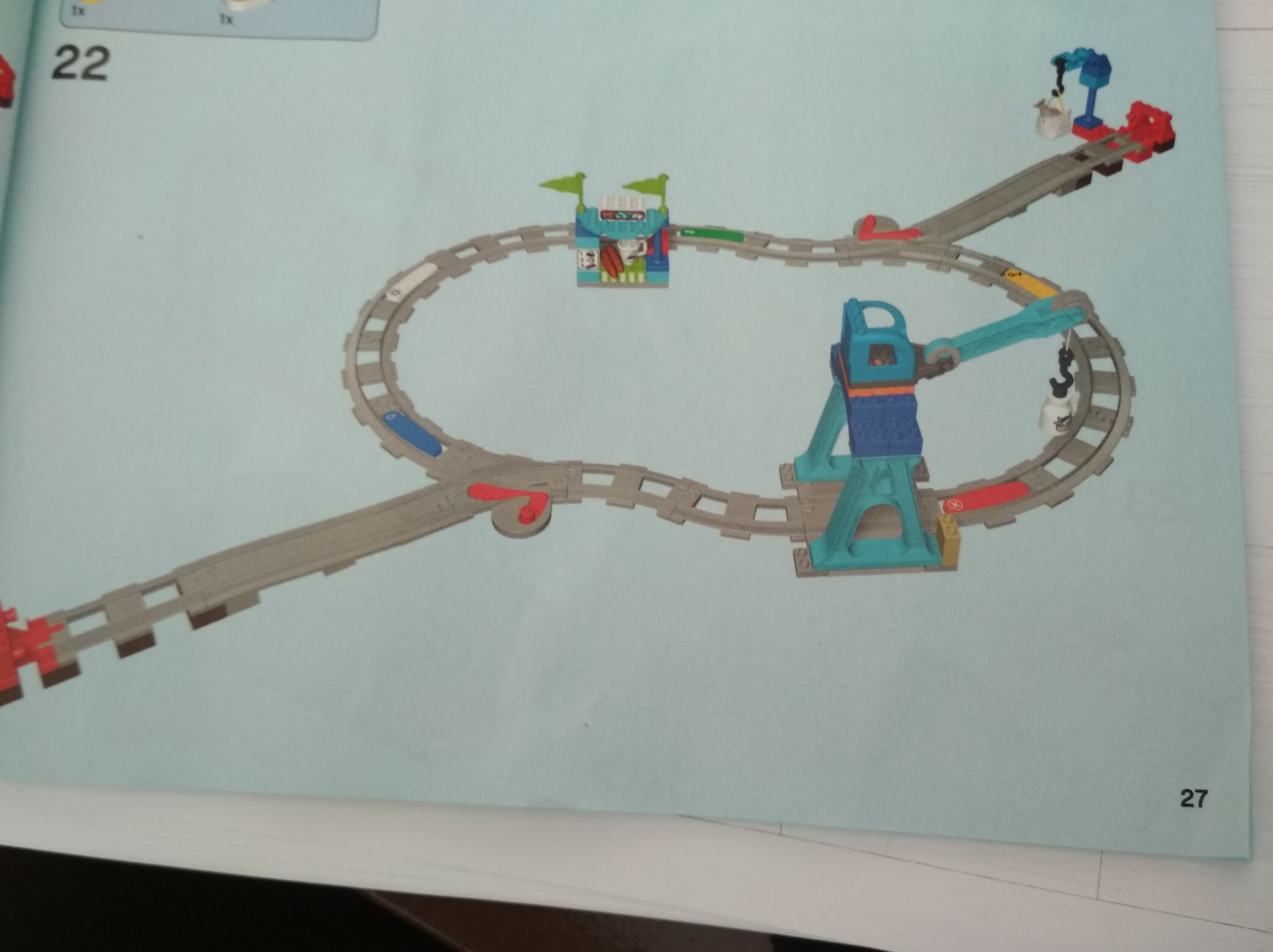 Фрагменты мероприятияЦель проведениядля детейМетоды и приемыПроектирование предметно-пространственной развивающей средыСпособы взаимодействия ребенка со  сверстникомОрганизационно-мотивационная беседа «Машинист поезда»Создание рассказа о профессии машинист в ходе подгрупповой беседыХудожественное слово: Предлагаю вам игру, игру не простую- умную такуюКто в нее поиграет- многое узнает.Сюрпризный момент:Дети у нас в городе открывается  детская железная дорога, по которой будут ходить настоящие поезда, а вот машиниста нет. И поэтому объявлен конкурс «Юный машинист», победитель этого конкурса первый поведет поезд по железной дороге.Хотите принять участие в конкурсе и стать первым машинистом?Проблемная ситуацияА знаете ли вы что нужно, чтобы  управлять поездом?Проблемный вопрос:Как же нам решить эту проблему?Кого называют машинистом?Предлагаю пройти к столам и познакомиться с этой профессией.1 микротема: «Что делает машинист?» Для чего нужна эта профессия?Сложно работать машинистом?Почему?Что должен знать машинист, прежде чем отправится в путь?( маршрут следования, правила  движения поездов, сигналы семафора, способы управления поездом)2 микротема:» Трудовые операции машиниста»Что сначала делает машинист прежде чем отправится в путь ?(изучает маршрут следования)Что делает машинист после того как ознакомится с маршрутом?( проверяет тормоза и работу всех приборов)Ждет разрешения движения от диспетчераА если поезд сломается в пути  или будет повреждена железная дорога, что будет делать машинист? ( сообщит о поломке диспетчеру)Зачем?( чтобы предупредить другие поезда)3 микротема: « Инструменты машиниста»Какие инструменты нужны машинисту в работе?( Кто может запретить движение поезда?Заключение:О какой профессии мы сегодня говорили?Если бы организаторы конкурса попросили вас рассказать о профессии машинист, смогли бы вы составить рассказ?Таня- о том, кого называют машинистом и для чего нужна эта профессияОля- о последовательности действий машиниста и какими инструментами он пользуется.Какая у нас была  проблема?Хотите  продолжить участие  в конкурсе чтобы быть первым машинистом?Динамическая пауза.Дети стоят лицом к педагогуДети садятся за стол лицом к педагогу, который напоминает им об осанке. На столе  находятся наглядные картинки работы машиниста. Дети складывают последовательность Дети с педагогом встают из за стола, выполняют динамическую паузу и направляются к Смарт- панели.сотрудничествоДидактическая игра на ИКТ оборудование « Кто такой машинист»Закрепление знаний о последовательности действий и используемых инструментов машиниста.Дидактическая задача: Называть в правильной последовательности действия машиниста и какими инструментами он пользуется в работеИгровая задача:Собрать как можно больше фрагментов маршрута движения поезда.Игровые действия:1 уровень: Нужно быстро и правильно определить последовательность действий машиниста2 уровень:Быстро и правильно определить инструменты, которые использует в работе машинист.Игровые правила: За каждый правильный ответ участник получает фрагмент маршрута движения поезда. У кого больше фрагментов, тот и победил Быстро встали, улыбнулисьВыше – выше потянулись Ну-ка, плечи распрямите, поднимите, опустите.Вправо, влево повернитесь, Рук коленями коснитесьТБ при работе у Смарт-доскиДидактическая игра: Детей встречает представитель конкурса. Предлагает поиграть в игру «Кто такой машинист», детям напоминаются правила игры и игровых действий.Какое должно быть зрение у машиниста?Гимнастика для глаз.Подводятся итоги игры: У кого больше фрагментов?Педагог напоминает детям технику безопасности со смарт- панелью.Дети повернулись к педагогу лицом и выполняют гимнастику для глазсоперничествоСюжетно-ролевая игра «Юный машинист»Отображение в игре  профессиональных действий машиниста и (помощника машиниста) пассажиров, их взаимоотношение во время путешествия.Хотите побывать  настоящими машинистами? Хотите поиграть в игру «Юный машинист»?Что мы должны знать в каждой игре? (роли и кем мы будем в данной игре)Отлично, отправляемся в Локомотивное Депо.Давайте присядем за столы, но не забывайте сесть ровно, спину держим прямо.1 зона- Распределение ролей: Что вы видите на столе? (роли)Как вы думаете, какие у нас будут роли в этой игре? (Машинистами)Чем мы будем заниматься? (дети составляют последовательность действий)Педагог берет на себя роль. Идет разъяснение игровых действий каждого ребенка. Показ взаимодействия друг с другом.Отлично, вы уже знаете свои роли, можно отправиться путешествовать? У нас нет маршрута движения поезда)2 зона: Создание маршрута из фрагментов.Давайте пройдем к нашим фрагментам и составим маршрут движения.Педагог сам ставит проблему и решает ее совместно с детьми.3 зона: Движение по маршруту.Можем мы уже отправляться в путь? (нет)Почему? (машинист еще не проверил тормоза, приборы, и не было разрешения на отправку)Показ с материалом и оборудованием (железная дорога Лего- дупло, паровоз, машинист, пом. машиниста.)Если вдруг вы обнаружите проблему в готовности вашего локомотива, чем будете ее устранять? Инструментами Представьте, что в руках вашего машиниста есть определенный инструмент, для решения проблемы.Приступайте к своим действиям, а я пока выведу маршрут движения на доске.Педагог по рации в роли диспетчера разрешает начать движение.- направление детей на самостоятельные поиски пути решения проблемной ситуации Педагог – диспетчер: Наши приборы показывают, что ваш локомотив работает неисправно, нужно срочно решить эту проблему.Дети закончили  движение по маршруту. Педагог- представитель конкурса- Раздает сертификаты на право быть лучшим машинистом.4 зона- Интервью.О вашем участии в конкурсе узнали журналисты и хотят взять интервью:Давайте пройдем в съемочную студию.-Кем вы сегодня были?-Кто такие машинисты?Что вы сегодня делали?Зачем нужна эта профессия?Педагог отправляет детей в группу.Дети присаживаются за столы лицом к педагогу, распределяют роли, составляют план последовательности действий своей роли.Дети с педагогом подходят к интерактивной песочнице, дети садятся на стулья, в песочнице находятся  железная дорога паровоз, машинист, пом.машиниста ( пассажир) Дети прикрепляют на панель песочницы свои действия в игре Педагог в роли журналиста с детьми подходят к камере. Дети дают интервьюДети проходят в группу убирают игрушки в песочнице, снимают шапочки.Заключительный этап – рефлексия по всем фрагментам мероприятияСамоанализ, самооценка полученных результатов деятельностиВы помните, какая у нас была проблема? ( Мы не знали что нужно сделать чтобы управлять поездом)Теперь вы знаете?Педагог предлагает пройти к интерактивным кубам чтобы подвести итоги деятельности.ТБ в работе с интерактивными кубами.Вопросы:-Что вы узнали в беседе?О профессии машинист и какими инструментами он пользуется/О профессии машинист, последовательностью действий машиниста, какими инструментами пользуется2 вопрос:Во время дидактической игры «Кто такой машинист»:-смогли ли вы набрать максимально количество фрагментов маршрута движений поезда, правильно и быстро определить последовательность действий машиниста и выбрать инструменты.- вы сделали ошибки3 вопрос: Что вам понравилось больше всего:- беседа, дидактическая игра - беседа, дидактическая игра, с/ролевая игра, где вы были машинистамиДети подходят к интерактивным кубам. Педагог проводит ТБ в работе с кубами.